#77IRIDIUMIr77	192.217KOMPASSEN BOUGIESASTEROÏDE INSLAGHet meest corrosiebestendige metaal, iridium, is gelegeerd met osmium en wordt gebruikt in  penpunten en  kompasdraaipunten .Iridium's hoge  smeltpunt  en lage reactiviteit betekent dat het wordt gebruikt  in  bougies,met name in de  luchtvaart.De inslag die 66 miljoen jaar geleden  dinosaurussen  uitroeide  , liet een laag iridiumrijke  klei achter in de aardkorst..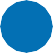 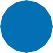 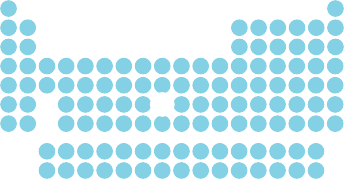 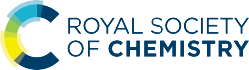 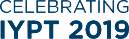 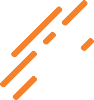 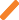 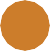 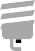 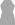 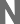 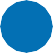 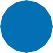 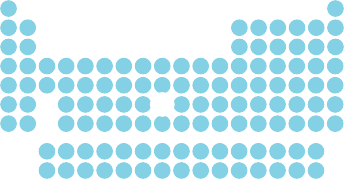 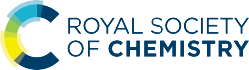 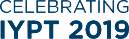 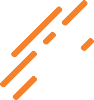 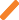 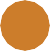 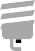 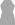 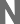 Ci	© 2019 Andy Brunning/Royal Society of Chemistry	#IYPT2019